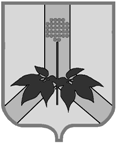 АДМИНИСТРАЦИЯ ДАЛЬНЕРЕЧЕНСКОГО МУНИЦИПАЛЬНОГО РАЙОНА  ПОСТАНОВЛЕНИЕ30 декабря 2021 г.                                            г. Дальнереченск                                                    № 597 -па      О внесении изменений в муниципальную программу "Развитие кадрового потенциала системы общего образования в Дальнереченском муниципальном районе в 2021-2024 годах"Руководствуясь Уставом Дальнереченского муниципального района, администрация Дальнереченского муниципального района ПОСТАНОВЛЯЕТ:Внести в муниципальную программу "Развитие кадрового потенциала системы общего образования  в Дальнереченском муниципальном районе в 2021-2024 годах", утвержденную Постановлением администрации Дальнереченского муниципального района от 29.07.2021г. № 330-па (далее-  Программа) следующие изменения:В паспорте программы строку «Объемы и источники финансирования программы по годам» изложить в следующей редакции:              «Объемы финансирования программы составляет 6372,20 тыс. рублей, в том числе за счет средств краевого бюджета-4605,00 тыс. рублей, районного бюджета – 1767,20 тыс. рублей.Предполагаемый объем финансирования программы за счет средств краевого бюджета: 2021 год-0,0 тыс. рублей; 2022 год- 1535,00 тыс. рублей; 2023 год – 1535,0тыс. рублей; 2024 год – 1535,0 тыс. рублей;За счет средств районного бюджета:2021год – 366,70 тыс. рублей; 2022 год -622,5 тыс. рублей; 2023 год – 389,0 тыс. рублей; 2024год – 389,0 тыс. рублей.Объем финансирования подлежит ежегодному уточнению в соответствии с решением о районном бюджете на очередной финансовый год и на плановый период».           1.2. В разделе 2.6. «Общий объем финансовых ресурсов, необходимых для реализации программы» второй абзац изложить в следующей редакции:            Общий объем финансирования программы составляет 6372,20 тыс. рублей, из них: из краевого бюджета-4605,00 тыс. рублей, из районного бюджета – 1767,20 тыс. рублей.Предполагаемый объем финансирования программы за счет средств краевого бюджета: 2021 год-0,0 тыс. рублей; 2022 год- 1535,00 тыс. рублей; 2023 год – 1535,00 тыс. рублей; 2024 год – 1535,00 тыс. рублей;За счет средств районного бюджета:2021год – 366,70 тыс. рублей; 2022 год -622,5 тыс. рублей; 2023 год – 389,0 тыс. рублей; 2024год – 389,0 тыс. рублей.Объем финансирования программы подлежит ежегодному уточнению при формировании краевого и районных бюджетов на очередной финансовый год и на плановый период».          1.3. Изложить приложение № 1 к программе "Развитие кадрового потенциала системы общего образования в Дальнереченском муниципальном районе в 2021-2024 годах" в редакции приложения № 1 к настоящему постановлению.            Отделу по работе с территориями и делопроизводству администрации Дальнереченского муниципального района (Пенкина) разместить настоящее постановление на официальном сайте администрации Дальнереченского муниципального в информационно-телекоммуникационной сети Интернет.Контроль исполнения Программы возложить на заместителя главы администрации Дальнереченского муниципального района А.Г. Попова.Постановление вступает в силу со дня официального обнародования.Глава Дальнереченскогомуниципального района                                                                                   В.С. Дернов                                                                                                                     Приложение № 1                                                                                                                                         к программе «Развитие кадрового потенциала системы общего образования                                                                                                                  в Дальнереченском муниципальном районе в 2021-2024 годах»Информация о ресурсном обеспечениипрограммы Дальнереченского  муниципального района за счет средств районного бюджета и прогнозная оценка привлекаемых на реализацию её целей средств краевого бюджетаМуниципальная программа Дальнереченского муниципального района «Развитие кадрового потенциала системы общего образования в Дальнереченском муниципальном районе в 2021-2024 годах»N  п/п  Наименование    отдельного     мероприятия  Ответственныйисполнитель, соисполнителиКод бюджетнойклассификацииЦСРРасходы (тыс. руб.), годыРасходы (тыс. руб.), годыРасходы (тыс. руб.), годыРасходы (тыс. руб.), годыРасходы (тыс. руб.), годыРасходы (тыс. руб.), годыРасходы (тыс. руб.), годыРасходы (тыс. руб.), годыРасходы (тыс. руб.), годыРасходы (тыс. руб.), годыN  п/п  Наименование    отдельного     мероприятия  Ответственныйисполнитель, соисполнителиКод бюджетнойклассификацииЦСРПервый 2021 год планового периодаВ том числе из местного бюджетаВторой 2022 год планового периодаВ том числе из  местного бюджетаТретий 2023 год планового периодаВ том числе из местного бюджетаЧетвертый2024 год планового периодаВ том числе из местного бюджетаВсегоВ том числе из местного бюджета1.Муниципальная программа Дальнереченского муниципального района «Развитие кадрового потенциала системы общего образования в Дальнереченском муниципальном районе в 2021-2024 годах»МКУ  «УНО» ДМР110000000036670036670021575006225001924000389000192400038900063722001767200Отдельные мероприятияМКУ  «УНО» ДМР1190000000366700366700215750062250019240003890001924000389000637220017672001.1.Социальная поддержка педагогических работников муниципальных организаций в рамках федерального проекта «Современная школа»МКУ «УНО» ДМР119Е10000000153500001535000015350000460500001.1.1.Расходы по обеспечению мер социальной поддержки педагогических работников муниципальных организацийМКУ «УНО» ДМР119Е19314000153500001535000015350000460500001.2.Повышение уровня квалификации педагогических и руководящих работников системы образования МКУ «УНО» ДМР1190200000265700265700260000260000160000160000160000160000845000845700в том числе:1.2.1.Повышение квалификации педагогических и руководящих работников системы образования МКУ «УНО» ДМР11902231302657002657002600002600001600001600001600001600008450008457001.3.Повышение уровня квалификации педагогических и руководящих работников системы образования в рамках мероприятий районной методической службыМКУ «УНО» ДМР119030000031000310002405002405001070001070001070001070004855004855001.3.1.Повышение уровня профессионального мастерства педагогических и руководящих работников через организацию работы муниципальной методической службы МКУ «УНО» ДМР119037059031000310002405002405001070001070001070001070004855004855001.4.Мотивация педагогов к саморазвитиюМКУ «УНО» ДМР11904000007000070000122000122000122000122000122000122000436000436000в том числе:1.4.1.Премии победителям и призёрам конкурсов профессионального мастерства, руководителям успешных муниципальных проектов, учителям, учащиеся которых показали лучшие результаты на ГИАМКУ «УНО» ДМР11904705907000070000122000122000122000122000122000122000436000436000